Załącznik nr 1 - Schemat Organizacyjny Muzeum Dzieci Polskich - ofiar totalitaryzmu w Łodzi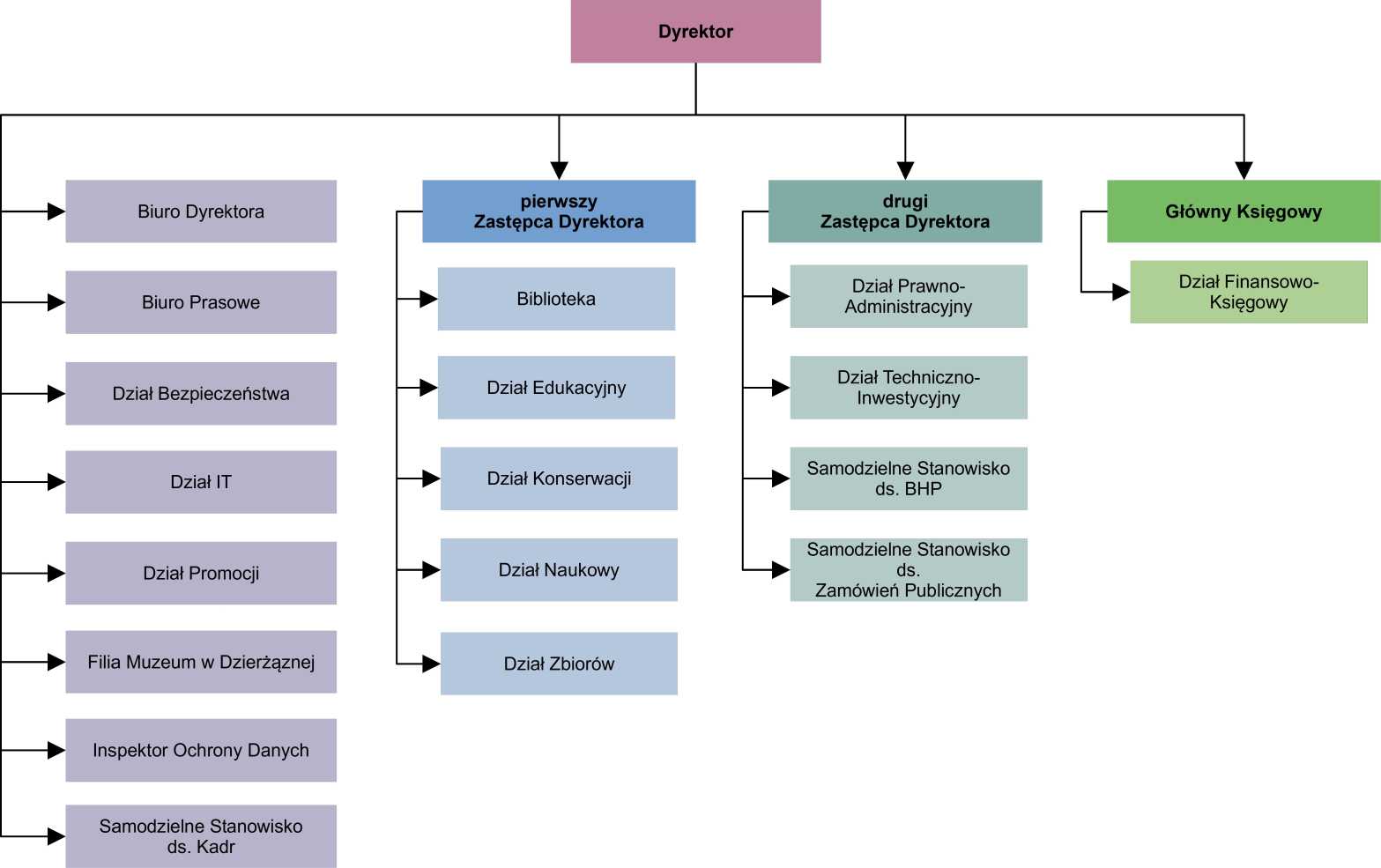 